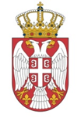 REPUBLIKA SRBIJANARODNA SKUPŠTINAOdbor za evropske integracije					I N T E R N O !20 Broj: 06-2/222-1612. oktobar 2016. godineB e o g r a dZAPISNIK ŠESTE SEDNICA ODBORA ZA EVROPSKE INTEGRACIJE NARODNE SKUPŠTINE REPUBLIKE SRBIJEUTORAK, 11. OKTOBAR 2016. GODINE	Sednica je počela u 16.00 časova.Sednicom je predsedavala predsednica Odbora Marinika Tepić. Sednici su prisustvovali članovi Odbora Vesna Marković, Žarko Mićin, Marko Blagojević, Dušica Stojković, Zvonimir Đokić, Branko Ružić, Gordana Čomić, Muamer Bačevac, Hadži Milorad Stošić, Mladen Grujić i zamenici članova Odbora Olivera Pešić i Dragan Veljković. Sednici nisu prisustvovali članovi Odbora Petar Jojić,  Nataša Vučković, Aleksandar Stevanović i Elvira Kovač.Sednici su prisustvovali i Tanja Miščević, šef Pregovaračkog tima, Viktor Nedović, predsedavajući pregovaračke grupe za poglavlje 25 i pomoćnik ministra prosvete, nauke i tehnološkog razvoja, kao i predstavnici Pregovaračkog tima za poglavlje 25 i 26 Tijana Knežević, Marko Ožegović, Biljana Stojanović, Asja Drača Muntean, Igor Jovičić, Ivana Zečević, Milica Basta, Tatjana Bojović, Aleksandar Voštić, Mirka Kantar, Ivan Vejvoda i Saša Simović.Predsednica Odbora je otvorila šestu sednicu Odbora za evropske integracije i informisala prisutne da je šest članova Odbora podnelo predlog, da u skladu sa članom 255. stav 3. Poslovnika Narodne skupštine, sednica bude zatvorena za javnost i da su na isti način postupili Odbor za kulturu i informisanje i Odbor za obrazovanje, nauku, tehnološki razvoj i informatičko društvo, te da je saglasno članu 255. stav 4. do donošenja odluke Odbora o podnetom predlogu, predsednik Odbora dužan da postupa kao da je predlog za zatvaranje sednice Odbora usvojen. Predlog za zatvaranje sednice za javnost je jednoglasno usvojen.Na predlog predsednice Odbora, jednoglasno je usvojenDnevni redRazmatranje predloga pregovaračke pozicije Republike Srbije za Međuvladinu konferenciju o pristupanju Republike Srbije Evropskoj uniji za poglavlje 25 „Nauka i istraživanje“, koji je Vlada usvojila na sednici 29. septembra 2016. godine,Razmatranje predloga pregovaračke pozicije Republike Srbije za Međuvladinu konferenciju o pristupanju Republike Srbije Evropskoj uniji za poglavlje 26 „Obrazovanje i kultura“, koji je Vlada usvojila na sednici 29. septembra 2016. godine,Određivanje delegacije Odbora za 54. plenarni sastanak Konferencije odbora za evropske poslove parlamenata država članica EU (KOSAK), koji će biti održan u Bratislavi, Slovačka, od 13. do 15. novembra 2016. godine,Određivanje članova Odbora za učešće na regionalnoj radionici „Jačanje uloge parlamentaraca u izgradnji delotvornih protivterorističkih sistema u okviru vladavine prava“, koju organizuje Međunarodni institut za pravdu i vladavinu prava – MIP, u Valeti, Malta, 8-9. novembra 2016. godine.tačka Predsednica Odbora otvorila je raspravu po prvoj tački dnevnog reda i dala reč šefici Pregovaračkog tima, T. Miščević, koja je dala par opštih napomena vezanih za navedena poglavlja, i rekla da će detalje saopštiti kolege iz ministarstava. Šefica Pregovaračkog tima je informisala da se za poglavlje 5 - Javne nabavke, koje je raspravljano na sednici Odbora, očekuje potvrda iz Brisela - ostalo je da još dve države daju svoju procenu a da će poglavlja 25 i 26, nakon rasprave u Odboru i konačnog usvajanja u Vladi, biti poslata u Brisel, što znači da do kraja godine mogu biti otvorena i za razliku od svih drugih poglavlja, biće odmah zatvorena. Prisutne je uputila da na str. 3 pregovaračke pozicije jasno piše da je Ministarstvo prosvete, nauke i tehnološkog razvoja nadležno za obrazovanje na manjinskim jezicima, ali se pregovaračka pozicija za poglavlje 26 ne bavi detaljima kako će biti ostvarena ta obaveza, jer je ovo pitanje stavljeno u poglavlje 23, koje je mnogo više kontrolisano, pa je to deo akcionog plana poglavlja 23 i posebnog akcionog plana za obrazovanje nacionalnih manjina.V. Nedović je napravio kratak osvrt na ono što je urađeno u sklopu pripreme pregovaračkog poglavlja 25 - Nauka i istraživanje i istakao da se ne radi o striktnim merilima, izradi akcionog plana, već o usvajanju principa, koje su donele države članice EU u oblastima nauke, istraživanja i inovacija, ne samo da bismo dostigli te države, već i da bismo unapredili naš sistem, što su ključne reči u njihovoj strategiji koja je potvrđena na Vladi početkom marta - sa jedne strane odgovornost prema sistemu i odgovornost prema potrebi društva, a sa druge strane izvrsnost u nauci, a obe stvari će podrazumevati negovanje pameti kroz finansiranje izvrsnosti u nauci i negovanje relevantnosti, tj. stvaranje uslova da nauka, istraživanje i inovacije idu u korak sa potrebama društva. Rekao je da bi to trebalo snažno da se reflektuje kroz akcioni plan i kroz dodatni strateški dokument, koji je pomenut i obrazložen u predlogu pregovaračke pozicije, a to je Mapa puta istraživačke infrastrukture. Dodao je da će se raditi i na Zakonu o inovacionoj delatnosti, koji će biti značajno izmenjen i omogućiti olakšano finansiranje subjekata kroz fondove, koje može da obezbedi Ministarstvo, kroz budžetska sredstava, donacije, predpristupnu pomoć, bilo iz samog Ministarstva ili iz Fonda za inovacionu delatnost. V. Nedović je rekao da je cilj da postanemo prepoznati deo evropskog istraživačkog prostora, da budemo umreženi u velike i bitne inicijative, da uđemo u proces zajedničkog programiranja istraživanja, da budemo uspešni u najbitnijem i najvećem evropskom programu za istraživanje i inovacije koji se zove Horizont 2020, koji traje od 2014. do 2020. godine, a da period od 2016. do 2020. godine pokriva i aktuelna strategija. Rekao je da je Srbija dobro prepoznata u evropskom istraživačkom prostoru i da se aktivno radi na prepoznavanju, kroz nacionalne aktivnosti, ali i kroz međunarodne programe saradnje, kao i da postoji nekoliko uspešnih primera dosadašnjeg učešća u okvirnom programu - po prvi put dobijen grant, u najprestižnijem delu programa, koji se finansira preko Evropskog istraživačkog saveta. Istakao je da ono što nije ostvareno u prethodnih sedam godina u okviru OP7, prvi put je ostvareno u Horizontu 2020. Indikatori koje je predstavila Evropska komisija govore da je Srbija jedna od retkih zemalja čiji ukupan broj odobrenih projekata u okviru Horizonta 2020 pokazuje veći uspeh, nego u Okvirnom programu 7, što je ohrabrujuće. Što se tiče procesa dizajniranja Strategije pametne specijalizacije, informisao je da je vladina međuresorna radna grupa imala sastanak sa predstavnicima Evropske komisije, na kome je pokrenut proces rada na Strategiji pametne specijalizacije i da u ovom trenutku to nije uslov za dostupnost fondova EU, ali će u nekom narednom sigurno biti, pa su se zato odlučili da odmah pokrenu stvari. T. Miščević je rekla da je obavljen razgovor sa predstavnicima Nacionalnog konventa, u okviru ove dve radne grupe, i da su dali svoje mišljenje na preporuke - prihvatili su da unesu dopune u tekst u pravno-tehničkoj redakciji gde god je to bilo moguće.Predsednica Odbora je istakla da problemi proizilaze iz činjenice da Nacionalni konvent dobija sažetak, a ne predlog cele pregovaračke pozicije, tako da se dešava da su njihovi predlozi već integrisani i da je Nacionalni konvent blagonaklono i sa poverenjem gledao na izjašnjavanje o njihovim predlozima. Informisala je da je Odbor za obrazovanje, nauku, tehnološki razvoj i informatičko društvo uputio pozitivno mišljenje na predlog ove pregovaračke pozicije. Istakla je da je sastanak sa Nacionalnim konventom protekao u konstruktivnom dijalogu, a zatim pročitala predlog Centra za obrazovne politike na pregovaračku poziciju 25, koji se odnosi na Strategiju pametne specijalizacije (da se u tekst Predloga pregovaračke pozicije doda rečenica „Pored pripreme navedenih dokumenata, Srbija će započeti sa kreiiranjem Strategije pametne specijalizacije“), pa je predložila članovima Odbora da se o tome izjasne. Predlog je usvojen većinom glasova. Predsednica Odbora je zamolila da se razmotri njen predlog da se u svakom delu pregovaračkih pozicija 25 i 26, u delu gde se pominje institucionalni okvir, prepozna i pokrajinska Vlada, jer je veliki broj izvornih nadležnosti u pitanju, a ne samo poverenih nadležnosti, i da se radi o izvornom režimu budžetiranja AP Vojvodine, te je stoga zamolila da se samo na početku u delu gde se navodi institucionalni okvir, a ne u svakom odeljku, prepozna i AP Vojvodina u saglasju sa onim što je prihvatljiva forma. T. Miščević je istakla da je svaka od pregovaračkih pozicija zasnovana na Ustavu i zakonima, koji definišu i nadležnosti u određenim oblastima i da su u prvoj verziji, u septembru prošle godine, vrlo precizno i detaljno sa školskim savetima predstavili strukturu pregovaračke pozicije, za koju im je rečeno da je suvišna. Dodala je i da pregovaračku poziciju čita, podrazumevajući da nadležnosti nisu skoncentrisane samo u ministarstvu, već tamo gde one zapravo i jesu, ali sugestiju Odbora će poslušati i uneti, ukoliko je to potrebno.U diskusiji su učestvovali M. Tepić, T. Miščević, D. Stojković, G. Čomić, H. M. Stošić, Ž. Mićin, V. Marković, Z. Đokić, B. Ružić i M. Blagojević.Nakon što je zaključila diskusiju po prvoj tački dnevnog reda predsednica Odbora je stavila na glasanje Predlog pregovaračke pozicije za poglavlje 25 „Nauka i istraživanje“. Odbor je većinom glasova usvojio Predlog pregovaračke pozicije za poglavlje 25 „Nauka i istraživanje“.2. TačkaPredsednica Odbora je otvorila drugu tačku dnevnog reda i dala reč T. Miščević koja je navela da želi da se osvrne na intervencije, koje su došle od  Nacionanog konventa - bilo je ukupno četiri intervencije Edukacije za 21. vek, a da su oni u tri slučaja precizirali da se to već nalazi u predlogu pregovaračke pozicije, a u četvrtom slučaju, kada se govori o inkluziji, navela je da je pitanje socijalne inkluzije stavljeno u poglavlje 19, jer je tamo mnogo relevantnije. Dodala je da su amandmane Centra za obrazovne politike rado prihvatili, jer smatraju da čine pojašnjavanje i razjašnjavanje leksike i procenata, kad je reč o obrazovanju, pa se mogu dodati u pravno-tehničkoj redakciji, zajedno sa prethodnim amandmanom, vezano za poglavlje 25. M. Tepić je rekla da s obzirom da su čuli pozitivnu ocenu u odnosu na predložene preporuke organizacija civilnog društva, o kojima se raspravljalo prošlog četvrtka, predlažila da se Odbor izjasni o ovim preporukama. U daljoj diskusiji su pored M. Tepić i T. Miščević učestvovali V. Marković, G. Čomić, Z. Đokić, H. M. Stošić.Predsednica Odbora je pitala da li neko želi da se javi za reč u vezi Predloga pregovaračke pozicije za poglavlje 26.H. M. Stošić je pitao za pojašnjenja dela koji se odnosi na celoživotno učenje, imajući u vidu da je već donet Zakon o obrazovanju odraslih, i kaže se da su usvojeni svi potrebni podzakonski akti, ali se kaže i da metodologija oko prikupljanja podataka o uključivanju građana u obrazovanje odraslih nije do kraja razvijena, pa se procenjuje da je trenutno oko 3-4% populacije obuhvaćeno ovim vidom obrazovanja. Interesovalo ga je i da li su akreditovane institucije koje bi se ovim pitanjem bavile. Naredno pitanje je bilo usmereno na deo, koji se tiče omladine i sporta, jer se nigde ne pominje rekreativni sport, a stav ministra Udovičića je da se rekreativni sport na svim nivoima realizuje, pa ga je interesovalo zašto su pomenuti svi oblici sporta, osim rekreativnog.M. Tepić je rekla da su sport i rekreativni sport dve posebne grane i da  jedno ne potire drugo.M. Kantar je odgovorio da se radi o dva potpuno odvojena sistema i u njihovoj Strategiji o razvoju sporta se govori o rekreativnom sportu, kao o posebnom vidu sporta u RS, tako da ne zna gde se to moglo videti, jer se kroz Zakon i Strategiju o razvoju sporta razvija sport na celoj teritoriji RS, uzimajući u obzir rekreativni sport, sport osoba sa invaliditetom, vrhunski sport, razvoj sportske infrastrukture. M. Tepić je dodala da rekreativnim sportom zovemo sportska privredna društva ili teretane, koje su u drugom režimu, tj. nisu u režimu sportskih klubova.T. Miščević je dodala da su primetili nedostatke zbog jako dugih procedura, jer su u proceduru usvajanja ove dve pregovaračke pozicije ušli u maju mesecu, tj. u drugom kvartalu 2016. godine, a sad su izašli iz trećeg kvartala i neke rokove će u pravno-tehničkoj redakciji morati da promene, pa je to odgovor na jedan deo pitanja, a da će drugi, stručni deo pitanja oko celoživotnog učenja prepustiti kolegama.B. Stojanović je rekla da kad se govori o celoživotnom učenju možemo govoriti o dva pravca koja idu „pod jednu kapu“ - obrazovanje odraslih, jedan deo se odnosi na odrasle bez škole ili bez završene osnovne škole i da se pomenutih 4% odnosi na njih. Istakla je da su podaci sa poslednjeg popisa loši i da je veliki broj funkcionalno nepismenih, a što se tiče drugog dela - uključivanje odraslih u obuke, dokvalifikacije, prekvalifikacije, u skladu sa potrebama tržišta rada, kao i da je potrebno da se otvore institucije, koje će biti akreditovane na državnom nivou, kako bi se smanjila nezaposlenost i broj tehnoloških viškova. Dodala je da su u procesu pravljenja kriterijuma, a uskoro će krenuti u proces akreditacije svih tih organizacija, koje rade na dokvalifikaciji i prekvalifikaciji postojeće radne snage.M. Tepić je skrenula pažnju na strane gde se nalaze rokovi, koji su već probijeni, kao i na neke druge stvari, gde je potrabno izvršiti određene ispravke. Dodala je da se pominje da će biti usvojeni pravilnici o sportu, a oni su već doneti, osim Pravlnika o školskom sportu.M. Kantar je istakao da u skladu sa prethodnim Zakonom o sportu, pravilnici nisu dodati, a da Zakon, koji je donet u februaru 2016. godine, podrazumeva da bi trebalo da donesu tridesetak podzakonskih akata, pravilnika koji govore bliže o sportu, odnosno da su doneta samo tri pravilnika, a da veoma značajni pravilnici tek treba da budu doneti.Kako se više niko nije javio za reč predsednica Odbora je stavila na glasanje Predlog pregovaračke pozicije za poglavlje 26 i konstatovala da je Odbor usvojio ovaj predlog većinom glasova.Nakon toga Odbor je jednoglasno usvojio saopštenje za javnost sa ove sednice: „Odbor za evropske integracije je na sednici održanoj 11. oktobra 2016. godine, koja je bila zatvorena za javnost, razmotrio i dao pozitivno mišljenje na Predloge Pregovaračkih pozicija Republike Srbije za poglavlja 25 - „Nauka i istraživanje“ i 26 - „Obrazovanje i kultura“.3. tačka Predsednica Odbora otvorila je treću tačku dnevnog reda – Određivanje delegacije Odbora za 54. plenarni sastanak Konferencije odbora za evropske poslove parlamenata država članica EU (KOSAK), koji će biti održan u Bratislavi, Slovačka, od 13. do 15. novembra 2016. godine. Odbor je jednoglasno usvojio predlog da na Konferenciju odbora za evropske poslove parlamenata država članica EU (KOSAK), koji će biti održan u Bratislavi, Slovačka, od 13. do 15. novembra 2016. godine, ide delegacija u sastavu: Elvira Kovač, zamenik predsednika Odbora i Dušica Stojković i Aleksandar Stevanović, članovi Odbora. 4. tačka Predsednica Odbora otvorila je četvrtu tačku dnevnog reda – Određivanje članova Odbora za učešće na regionalnoj radionici „Jačanje uloge parlamentaraca u izgradnji delotvornih protivterorističkih sistema u okviru vladavine prava“, koju organizuje Međunarodni institut za pravdu i vladavinu prava – MIP, u Valeti, Malta, 8-9. novembra 2016. godine.Odbor je jednoglasno usvojio predlog da na regionalnoj radionici „Jačanje uloge parlamentaraca u izgradnji delotvornih protivterorističkih sistema u okviru vladavine prava“, koju organizuje Međunarodni institut za pravdu i vladavinu prava – MIP, u Valeti, Malta, 8-9. novembra 2016. godine, učestvuju Marinika Tepić i Vesna Marković.Sednica je završena u 17:40 časova.Na sednici Odbora je vođen tonski zapis.SEKRETAR ODBORA                                                           PREDSEDNICA ODBORAAleksandar Đorđević				      	              Marinika Tepić